						і=и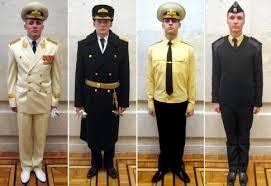 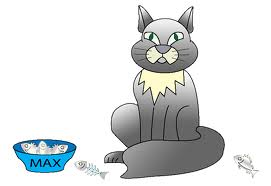 ін 								 а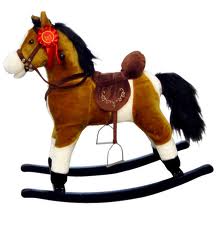 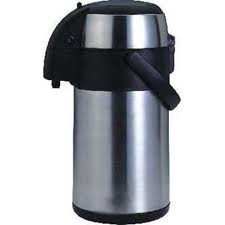 	҆         ҆      ҆ ҆ 	҆     ҆ ҆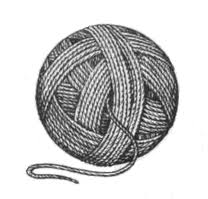 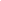 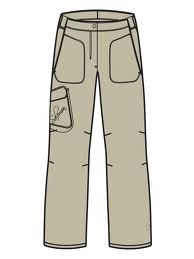 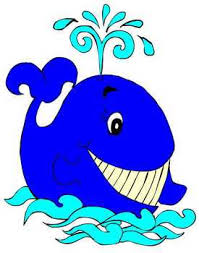 на      ҆ ҆           ҆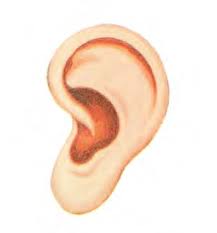 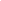 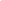 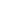 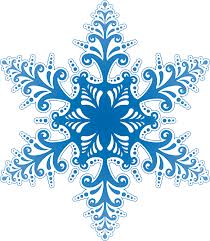 ди         ҆ ҆ ҆        ҆ ҆ ҆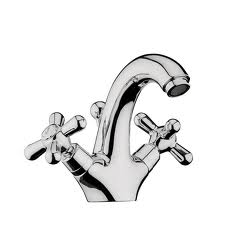 